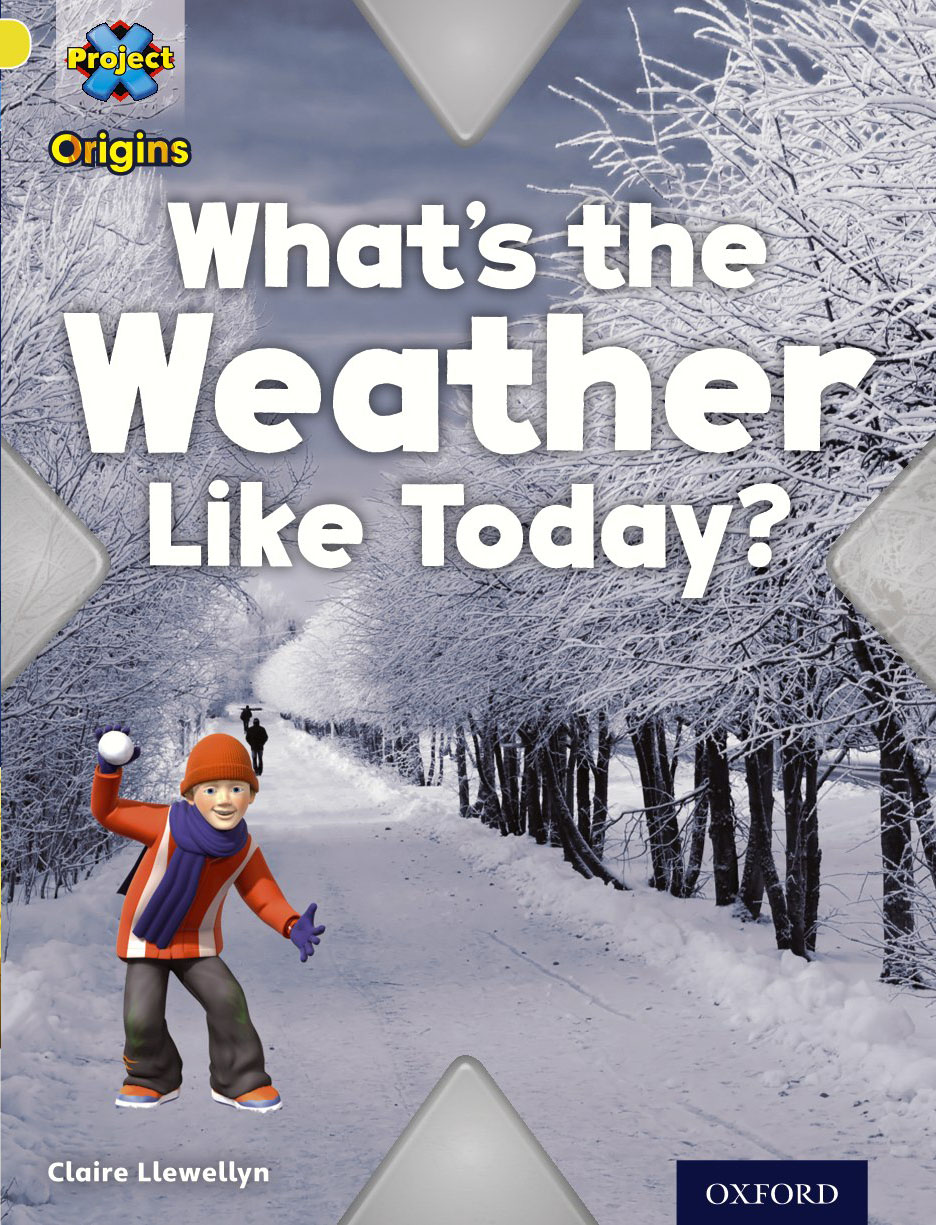 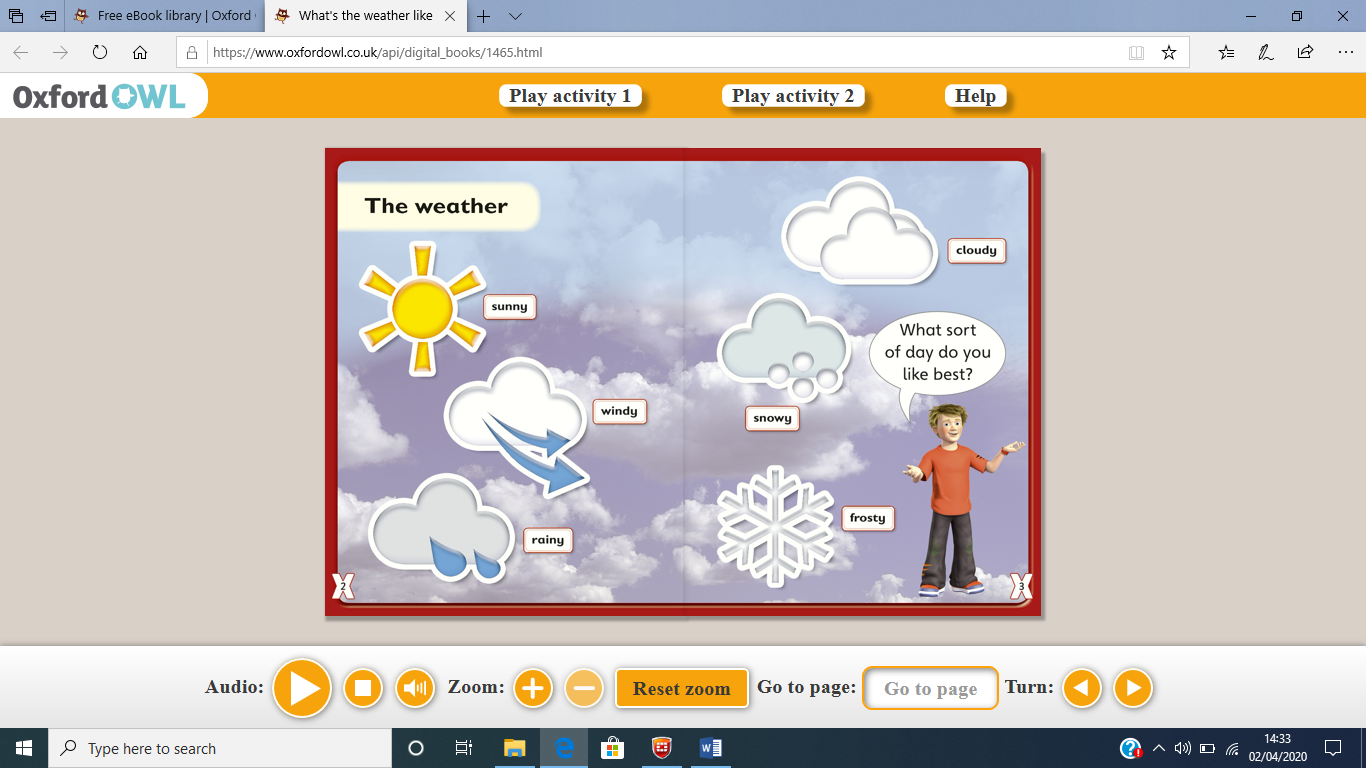 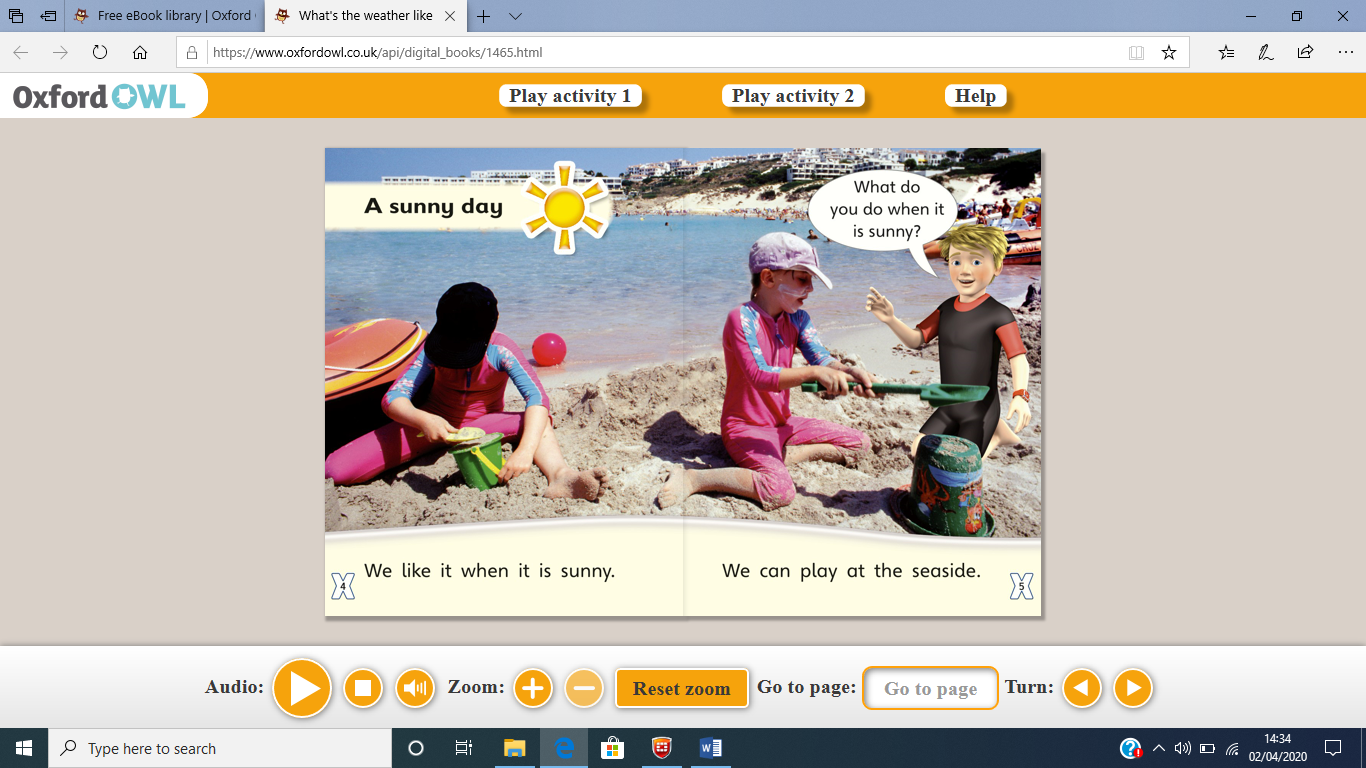 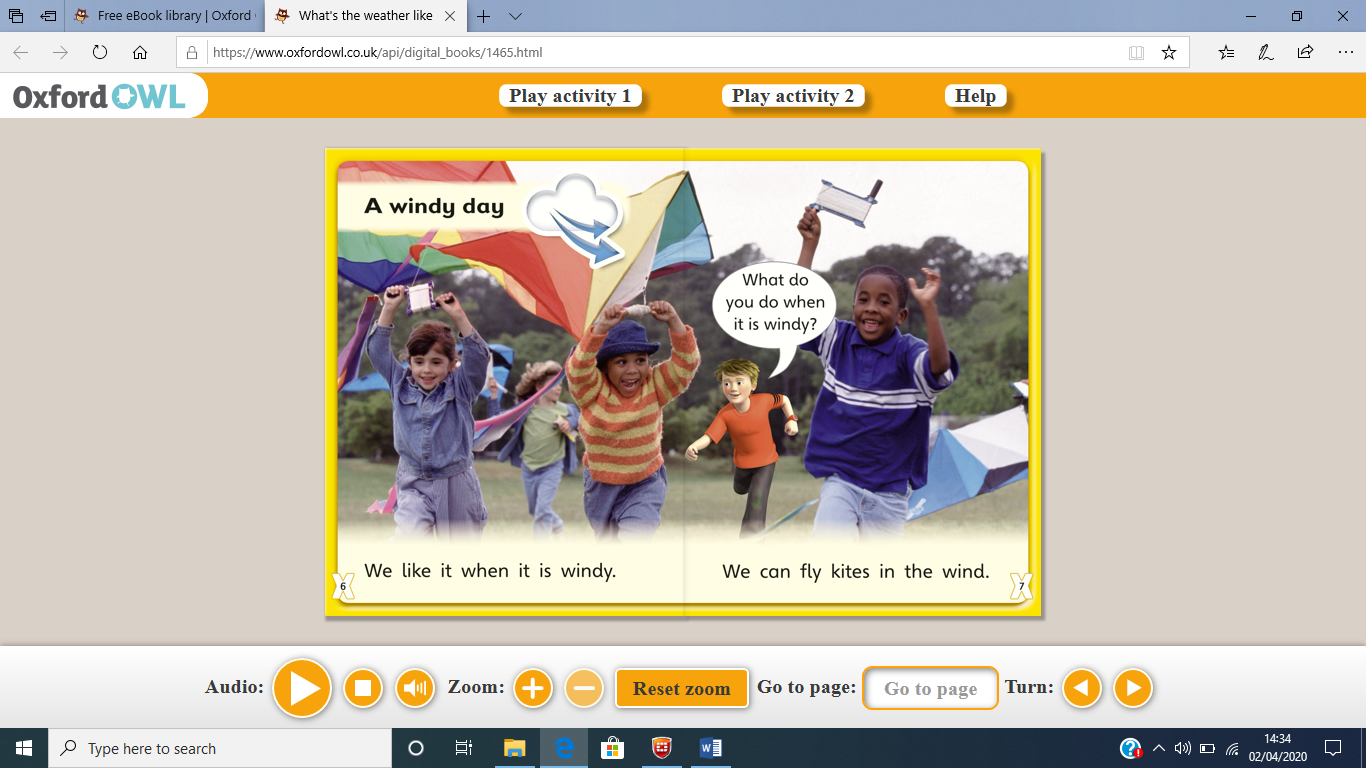 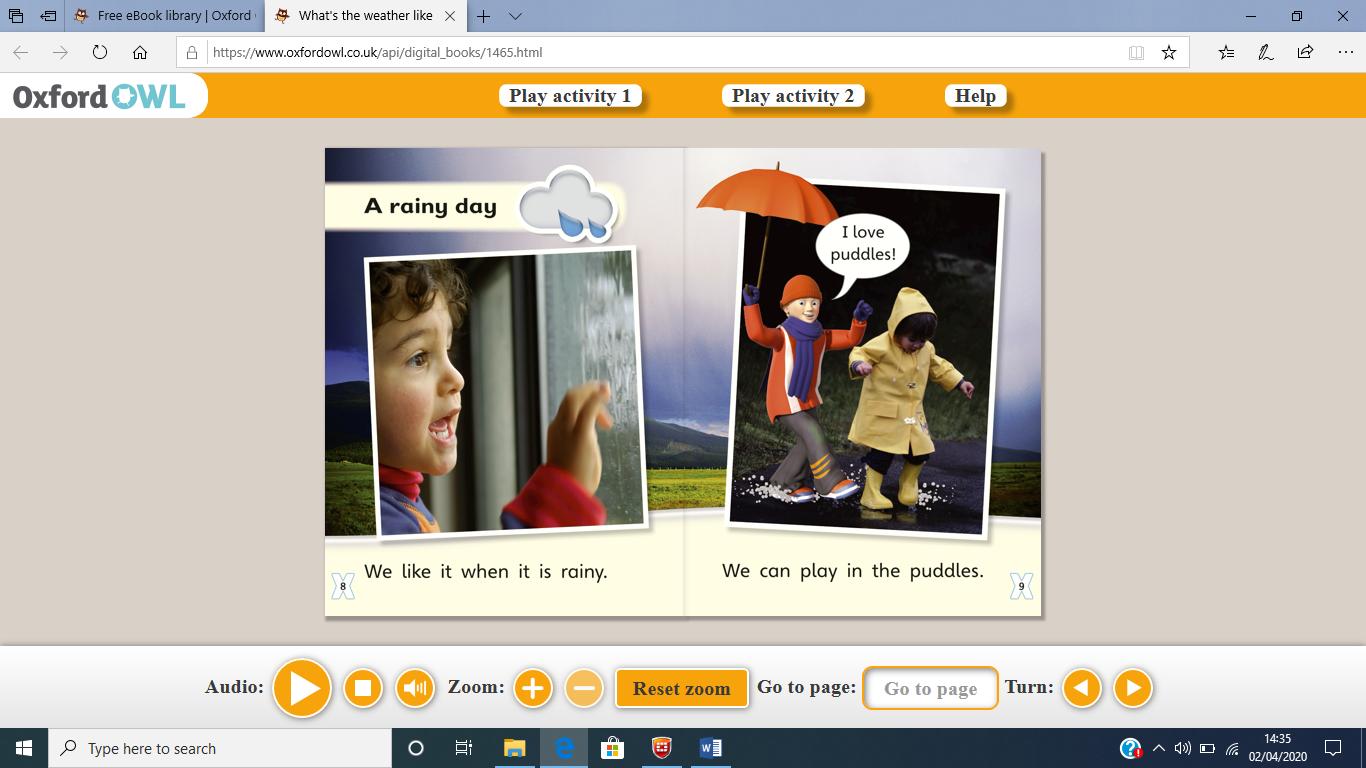 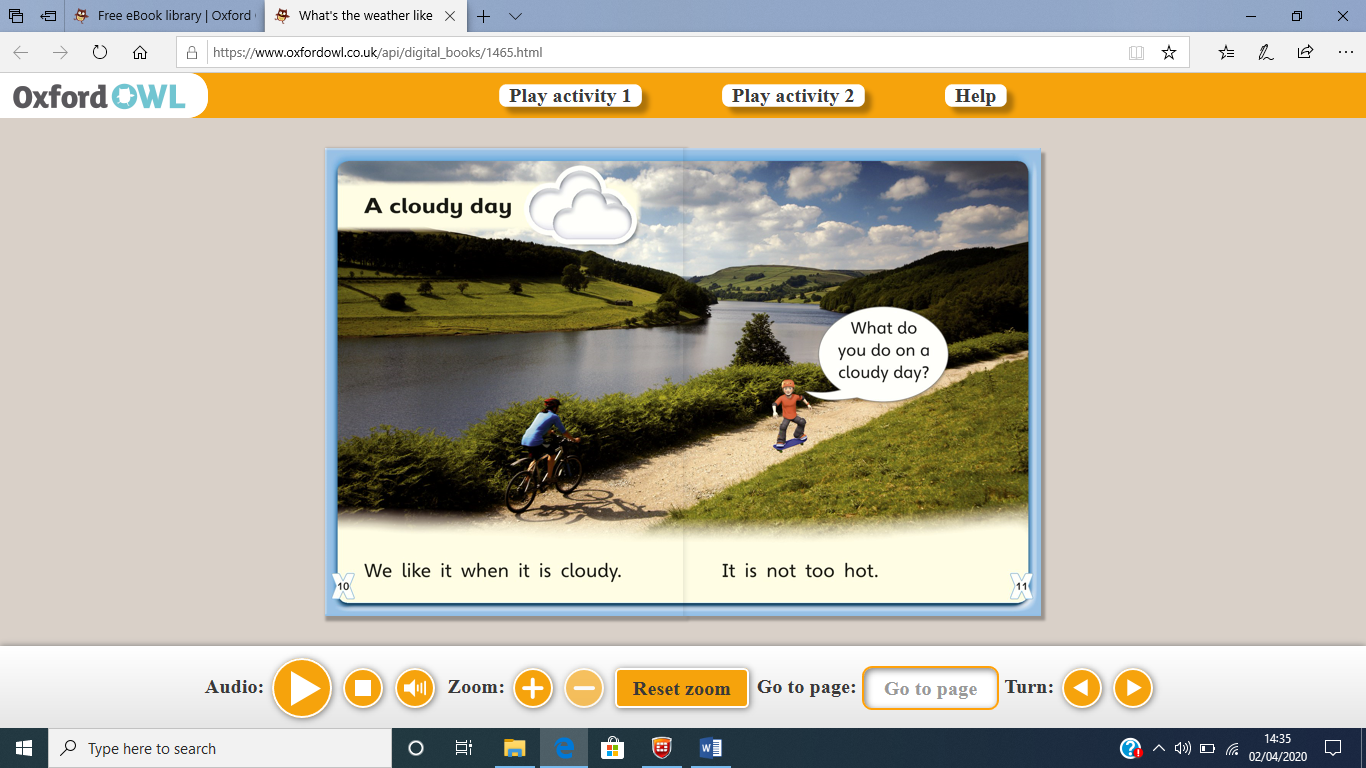 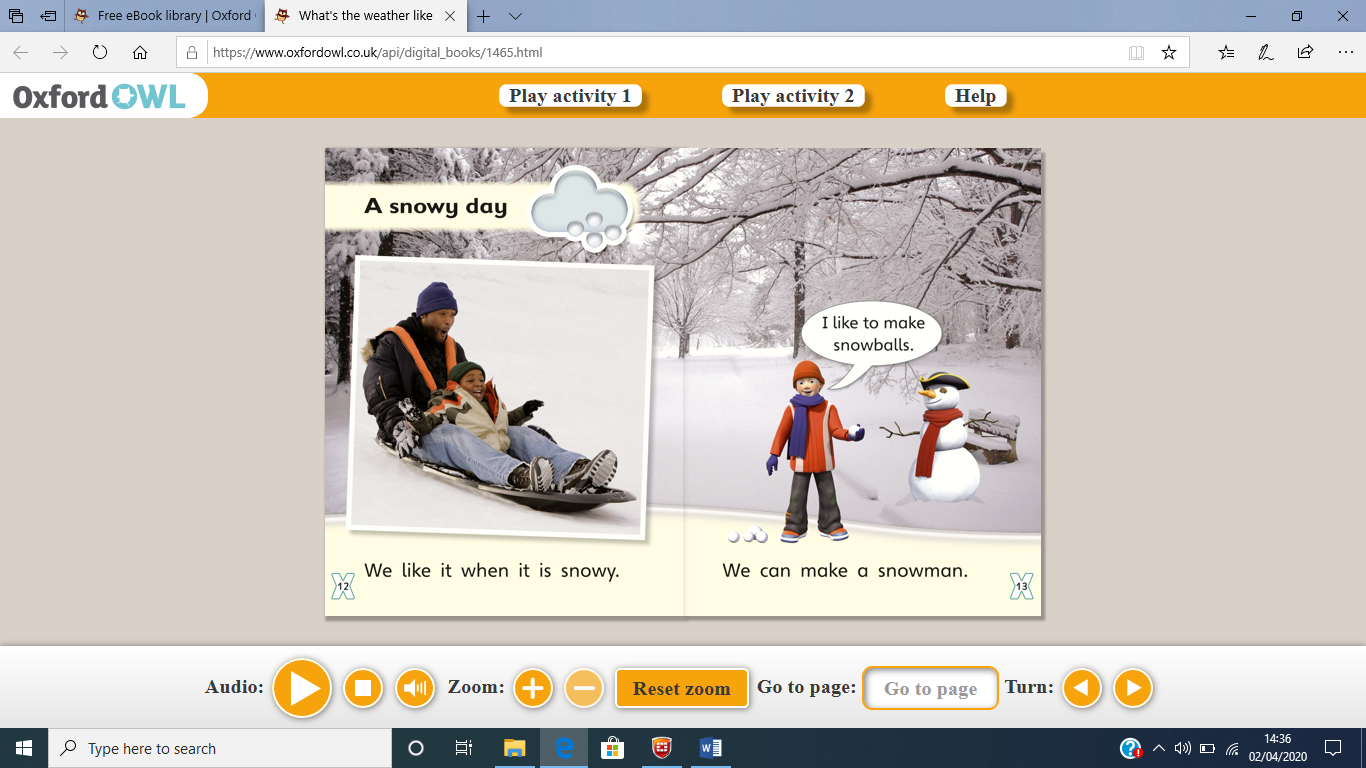 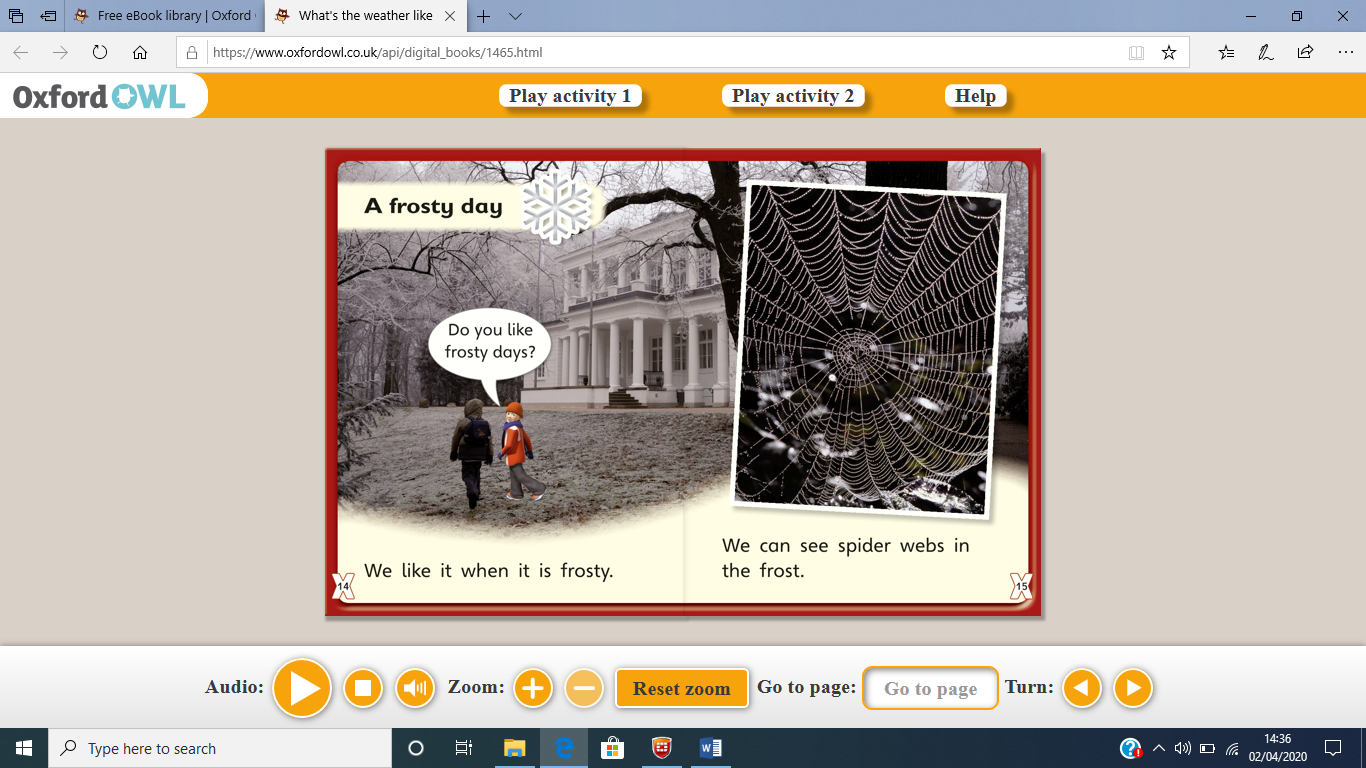 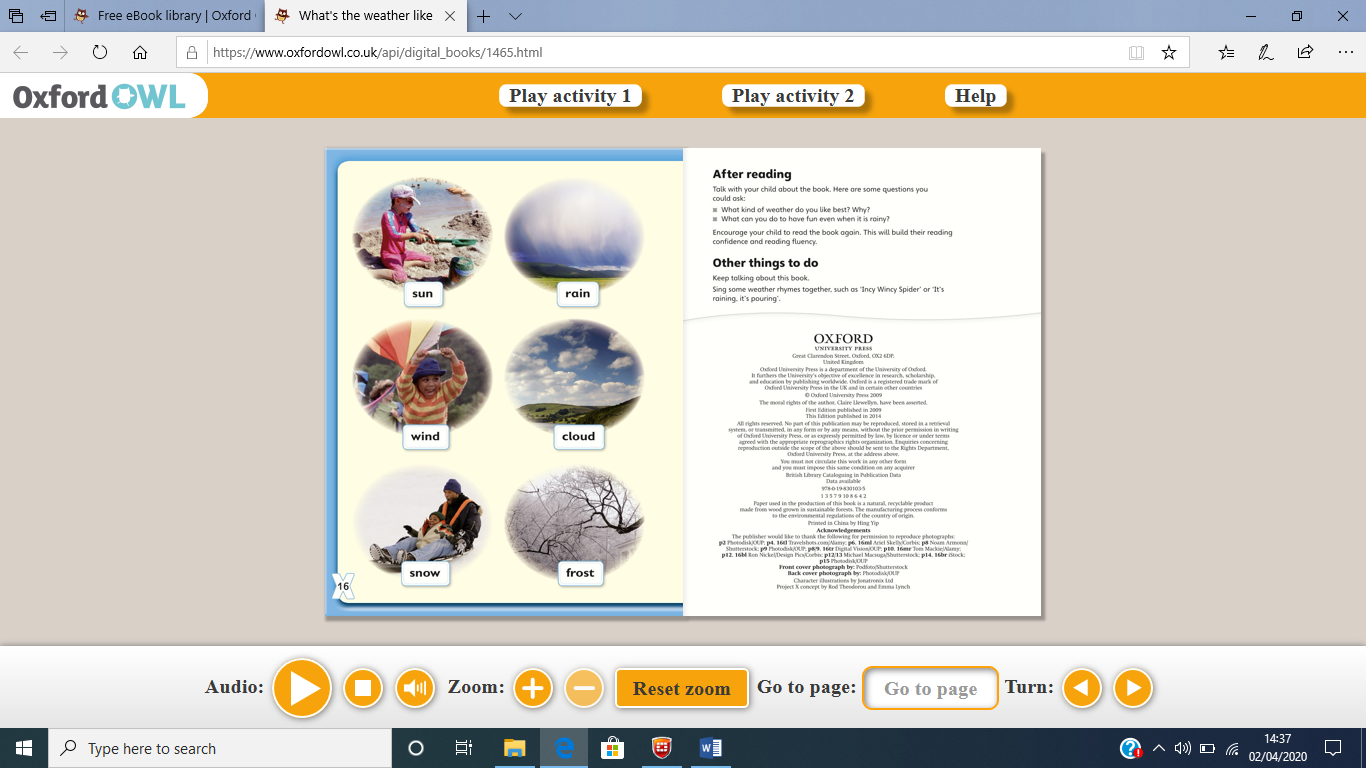 Tick the box with the correct answer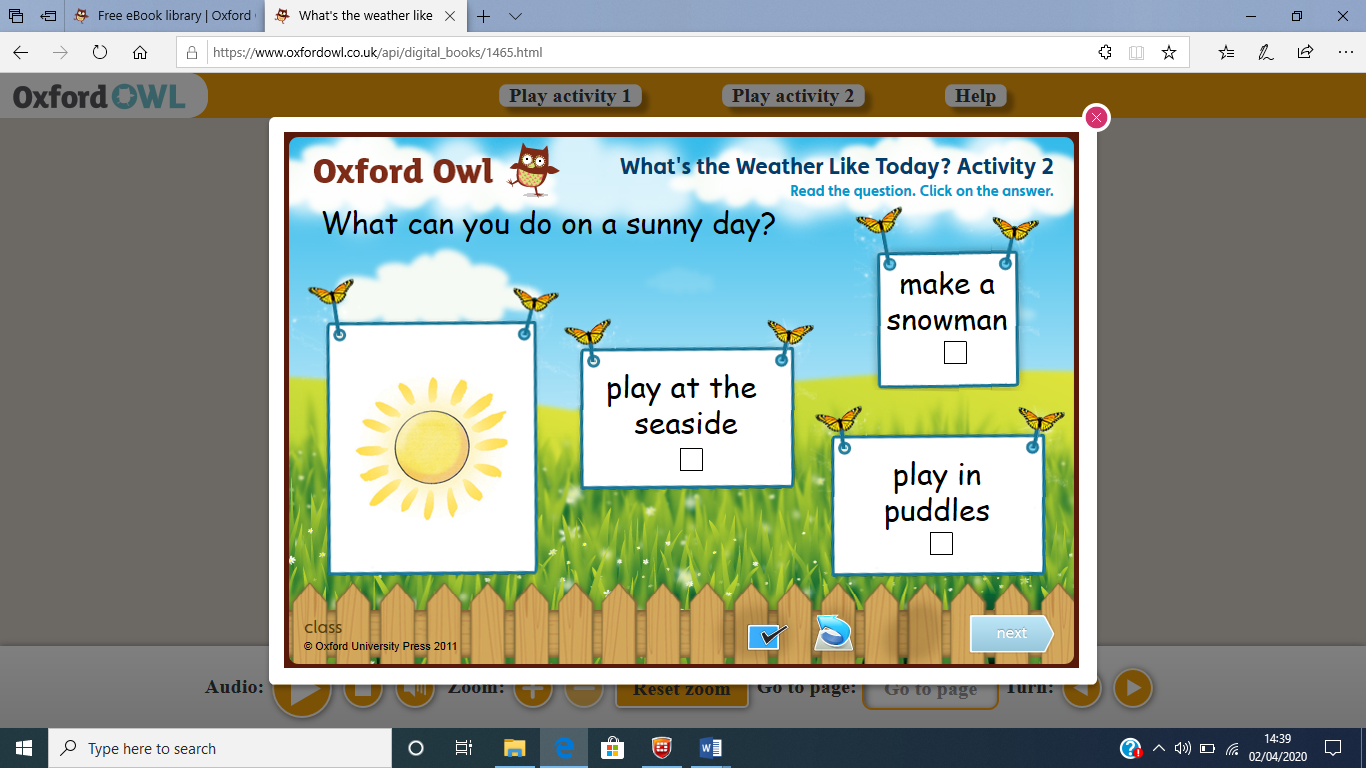 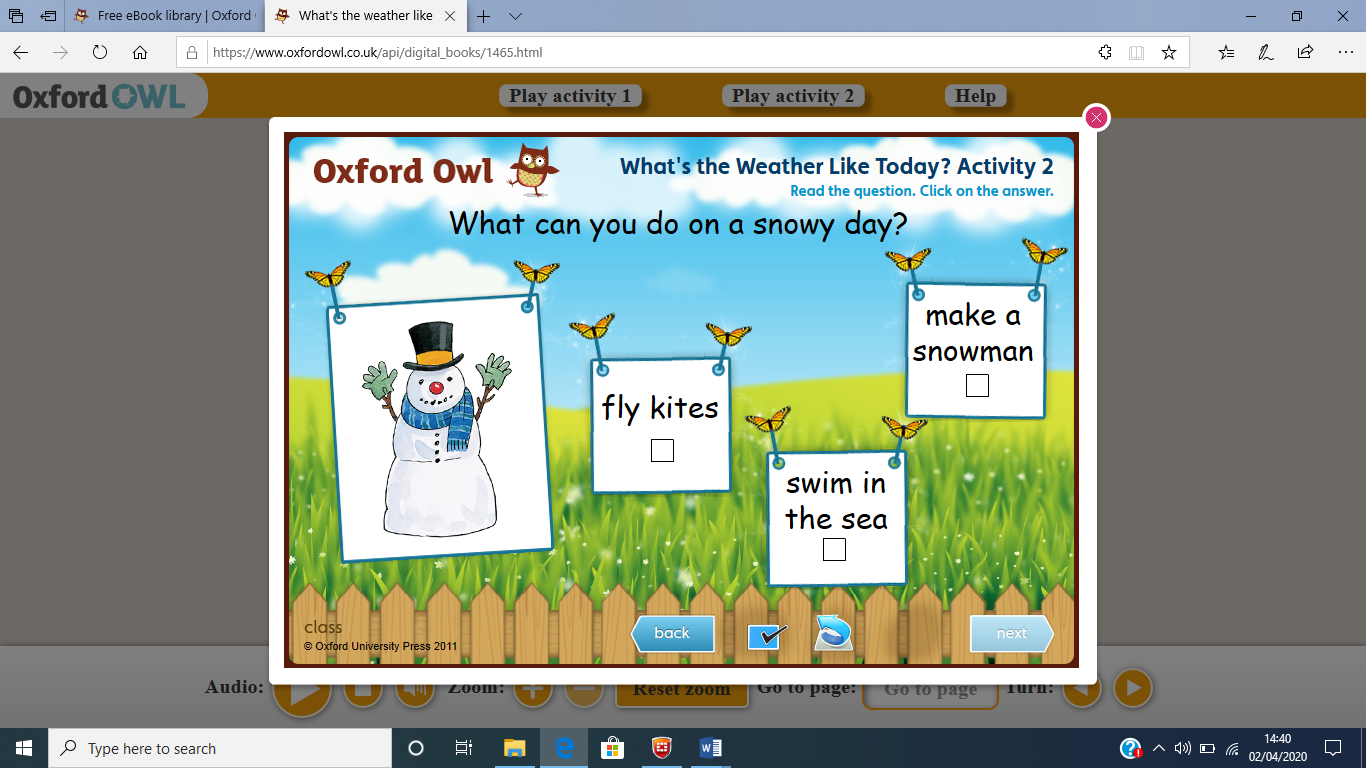 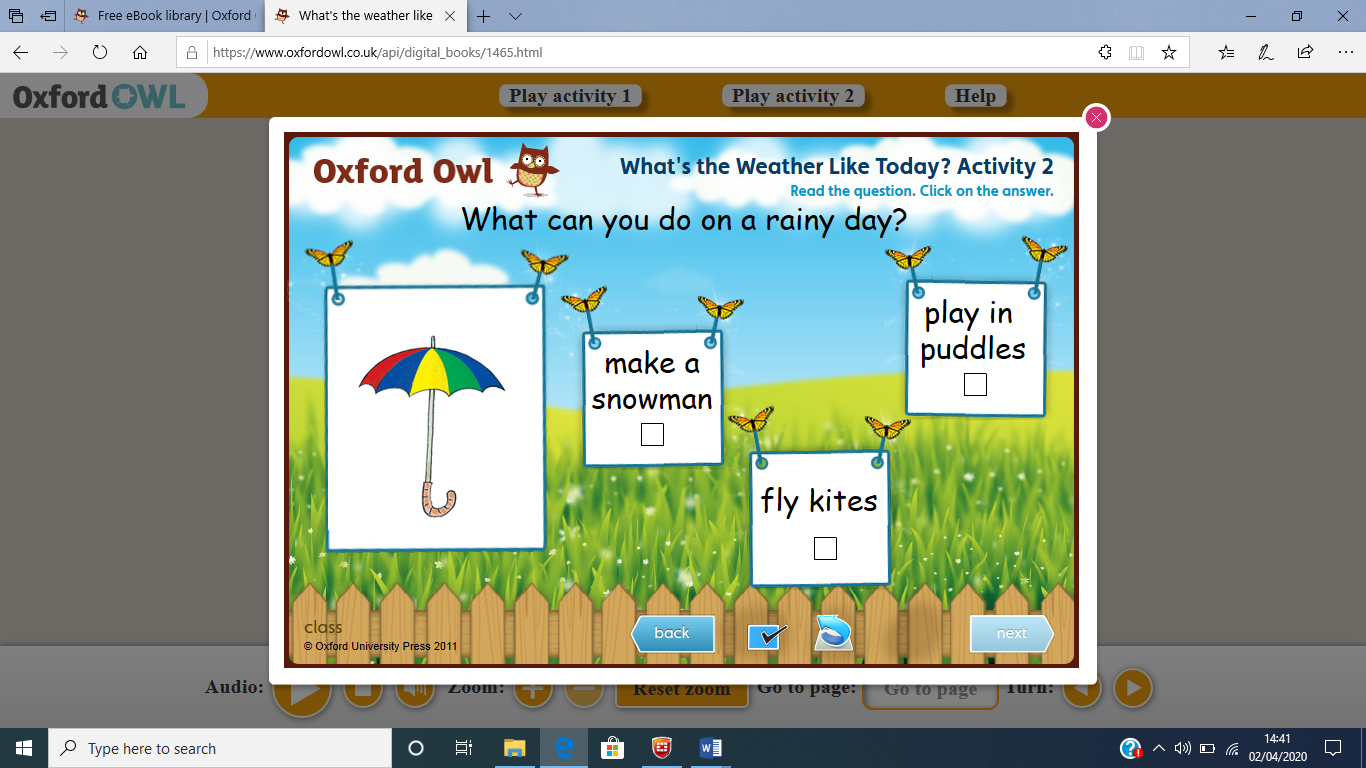 Draw a line and match the words to the correct pictures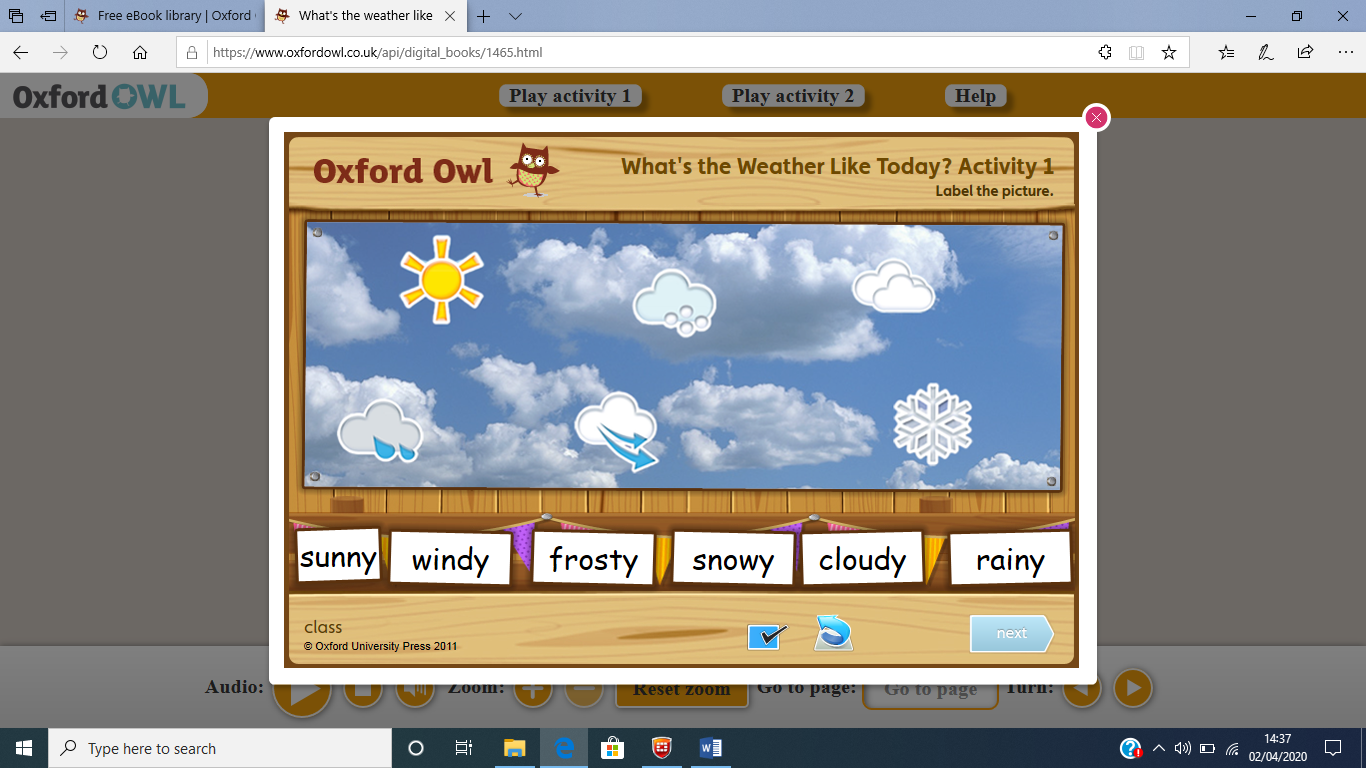 